10. ESV Wels Fußballtennis - Turnier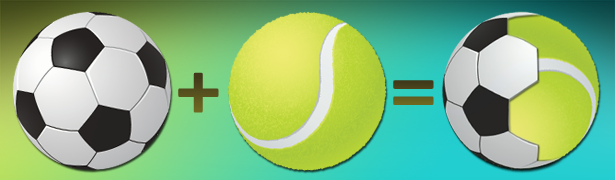 Freitag, 14.9. 14 Uhr. Treffpunkt, Nennschluss und Auslosung sind um 14 Uhr. Spielbeginn um 14:30 Uhr.

Gespielt wird mit einem „Riesentennisball“ in 2er Teams auf das Tenniskleinfeld. Ziel ist es, den Ball jeweils so im gegnerischen Feld zu platzieren, dass diese ihn nicht mehr retournieren können. (Genaue Regeln gibt‘s vor Ort).

Spielmodus: Damit jede Paarung auf genügend Partien kommt, finden zuerst Gruppenspiele statt. Erst anschließend gibt es K.O.-Duelle um den Turniersieg.

Die Anmeldung ist nur paarweise (also gleich mit Partner) möglich. Mitspielen dürfen alle, die Lust dazu haben.Anmeldung in der Liste im Clubheim oder bei Matthias Hinterberger: 0650/7040216 bzw. mhinterb@gmx.net

Es darf nur mit Tennis- oder Hallenschuhen gespielt werden. Lauf- oder gar Fußballschuhe sind nicht erlaubt!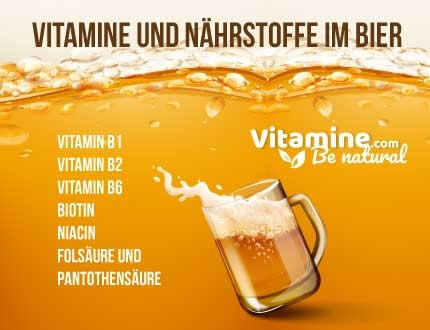 Wie immer stehen Spaß, Gesundheit und Durst im Vordergrund :) 